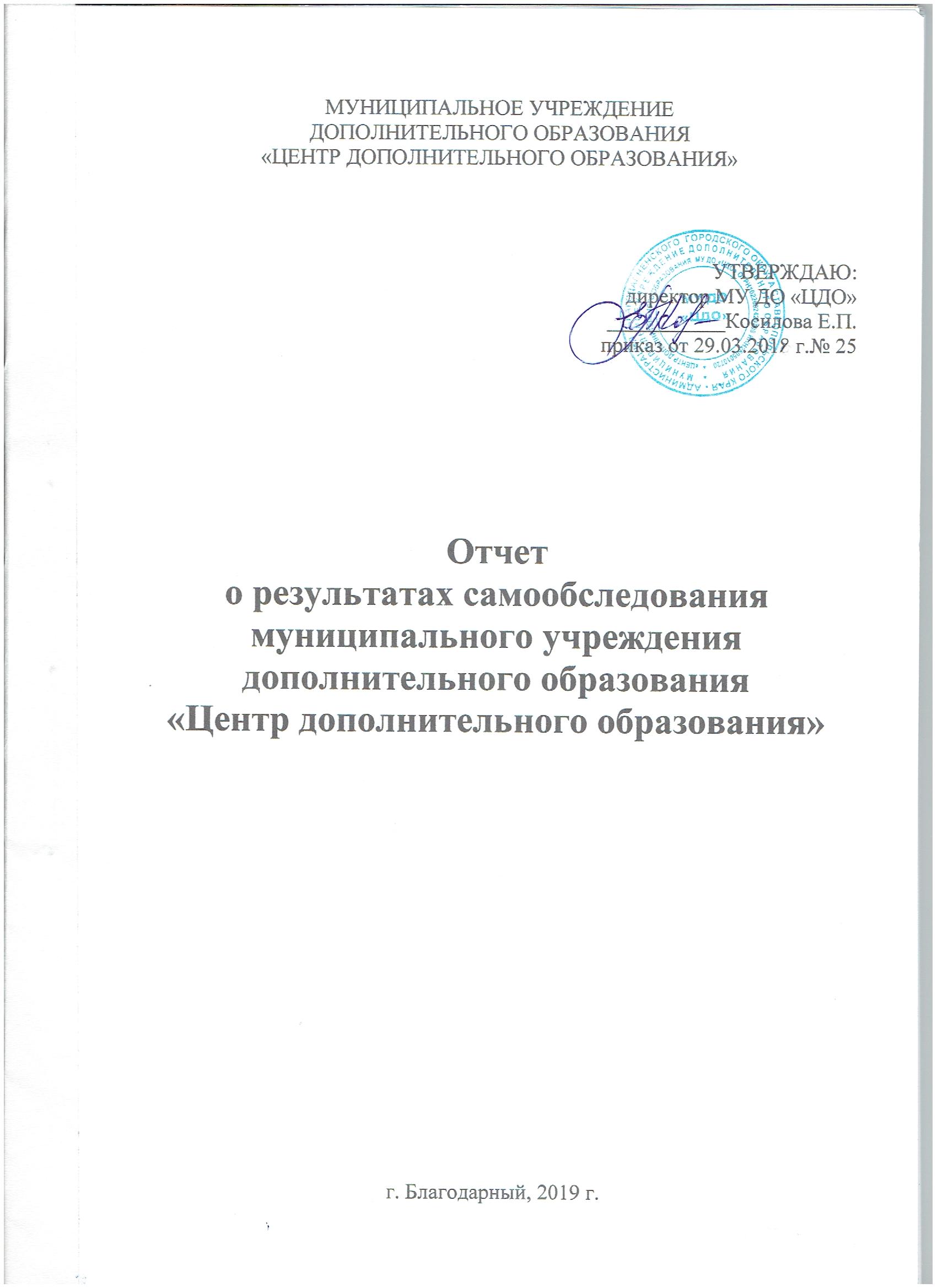 Содержание.ВведениеАнализ образовательной деятельности, в том числе организация, состояние, достижения обучающихся, потенциал педагогических кадров.	2.1.Структура организации и система управления учреждением.2.1.1. Показатель «Ответственность руководства по обеспечению качества образования»2.1.2. Показатель «Реализация программы развития»2.1.3. Показатель «Функционирование внутренней системы оценки качества»2.2. Содержание, организация и качество образовательного процесса.2.2.1 Показатель «Организация учебно-воспитательного процесса»2.2.2. Показатель «Характеристика контингента обучающихся»2.2.3. Показатель «Качество реализации дополнительных общеобразовательных программ»2.2.4. Показатель «Достижения обучающихся»2.2.5. Показатель «Воспитательная работа»2.2.6. Показатель «Методическая работа»2.3. Качество кадрового обеспеченияСостояние инфраструктуры.Материально-техническое обеспечениеОснащенность основным оборудованием и инвентарем.Общие выводы.Приложения.5.1. «Показатели деятельности МУ ДО «ЦДО» в 2018 году» Введение	Отчет о результатах самообследования МУ ДО «ЦДО» (далее - отчет) подготовлен в соответствии со следующими нормативными документами: - п.3 ч.2 ст.29 Федерального закона от 29 декабря 2012 года № 273 «Об образовании в Российской Федерации»; - приказ Министерства образования и науки Российской Федерации от 14 июня 2013 года № 462 г. Москва «Об утверждении Порядка проведения самообследования образовательной организацией»; - приказ Министерства образования и науки Российской Федерации от 10 декабря 2013 года № 1324 «Об утверждении показателей деятельности образовательных организаций, подлежащих самообследованию»; - приказ директора МУ ДО «ЦДО» от 21 марта  2019 года № 21 «О проведении процедуры самообследования»; - положение о проведении процедуры самообследования качества реализации дополнительных общеобразовательных общеразвивающих программ в МУ ДО «ЦДО»; - положение о мониторинге результатов освоения образовательной программы обучающимися муниципального учреждения дополнительного образования «Центр дополнительного образования». 	Самообследование направлено, прежде всего, на определение качества образования, выявление удовлетворенности потребителей качеством образования, предоставляемым в МУ ДО «ЦДО»	Цель и задачи проведения процедуры самообследования: обеспечение доступности и открытости информации о деятельности учреждения, а также подготовка отчета о результатах самообследования деятельности МУ ДО «ЦДО» по обеспечению соответствующего уровня качества образовательного процесса обучающихся и выпускников по реализуемым дополнительным общеобразовательным общеразвивающим программам, а также об уровне эффективности деятельности по показателям независимой оценки качества образования. Выявление сильных и слабых сторон деятельности по установленным показателям.Общие сведения1.1. Полное наименование учреждения: муниципальное учреждение дополнительного образования «Центр дополнительного образования». Сокращенное наименование МУ ДО «ЦДО». Сокращенное наименование применяется наравне с полным наименованием.1.2. Тип: учреждение дополнительного образования. 1.3. Организационно-правовая форма: казенное учреждение. 1.4. Учредитель: администрация Благодарненского городского округа Ставропольского края. 	Учреждение создано в соответствии с распоряжением главы администрации Благодарненского района Ставропольского края от 15.08.1994 г. №188 «О реорганизации (слиянии) станции юных туристов, натуралистов и техников» как Центр дополнительного образования детей.	Постановлением главы администрации Благодарненского муниципального района Ставропольского края от 05 июля 2005 года № 129  государственное образовательное учреждение дополнительного образования детей «Центр дополнительного образования детей» переименовано в муниципальное образовательное учреждение дополнительного образования детей «Центр дополнительного образования детей».	Постановлением главы администрации Благодарненского муниципального района Ставропольского края от 09 декабря 2011 года муниципальное образовательное учреждение дополнительного образования детей «Центр дополнительного образования» переименовано в муниципальное казенное образовательное учреждение дополнительного образования детей «Центр дополнительного образования детей».	Постановлением главы администрации Благодарненского муниципального района Ставропольского края от 22 декабря 2015 года № 797 муниципальное казенное образовательное учреждение дополнительного образования детей «Центр дополнительного образования детей» переименовано в муниципальное казенное учреждение дополнительного образования «Центр дополнительного образования».	Постановлением главы администрации Благодарненского городского округа Ставропольского края от 25 декабря 2017 года №33 муниципальное казенное учреждение дополнительного образования «Центр дополнительного образования» переименовано в муниципальное учреждение дополнительного образования «Центр дополнительного образования».1.5. Собственник имущества: администрация Благодарненского городского округа Ставропольского края.1.6. Юридический адрес и фактический адрес: Российская Федерация, 356420, Ставропольский край, Благодарненский район, г. Благодарный, пер. Кочубея. 251.7. Телефон/факс: 8 (86549)2-36-73 1.8. Адрес электронной почты: blagodar_cdo@mail.ru 1.9. Адрес сайта: www.cdobl.ru 1.10. Ф.И.О. руководителя: Косилова Елена Петровна. 1.11. Ф.И.О. заместителя руководителя: Гостюнина Елена Николаевна.Организационно-правовое обеспечение образовательной деятельности образовательной организации МУ ДО «ЦДО»: - Устав утвержден постановлением главы администрации Благодарненского муниципального района Ставропольского края от 22 декабря 2015 года № 797; изменения в Устав утверждены постановлением администрации Благодарненского городского округа Ставропольского края от 25 декабря 2017 года № 33, зарегистрирован 12 января 2018 года в межрайонной инспекции Федеральной налоговой службы № 6 по Ставропольскому краю ГРН 2182651045762, приложения нет, соответствие структуры требованиям – соответствует.- Лицензия на право ведения образовательной деятельности: серия 26 Л 01 №0002314. Регистрационный номер 6059 от 10 апреля 2018 года. Образовательные услуги: дополнительное образование детей и взрослых.- Свидетельство о постановке на учет юридического лица в налоговом органе: серия 26 №004239655- ОГРН 1022602420708; - ИНН 2605010720- программа развития МУ ДО «ЦДО»- дополнительные общеобразовательные общеразвивающие программы; - нормативно - правовые локальные акты федерального, муниципального и учрежденческого уровней 	Направленности образовательной деятельности, согласно Устава: техническая, художественная, туристско-краеведческая, естественнонаучная, социально-педагогическая, физкультурно-спортивная.II. Анализ образовательной деятельности, в том числе организация, состояние, достижения обучающихся, потенциал педагогических кадров. 2.1. Структура организации система управления учреждением. 2.1.1. Ответственность руководства по обеспечению качества образования Управление муниципальным учреждением дополнительного образования «Центр дополнительного образования» осуществляется на основе сочетания принципов единоначалия и коллегиальности в соответствии действующим законодательством РФ и Уставом образовательной организации. Исполнительные органы управления: - директор МУ ДО «ЦДО» Коллегиальные органы управления: - педагогический совет; - общее собрание коллектива. Совещательный орган управления: - родительский комитет (законных представителей) несовершеннолетних обучающихся 	Непосредственное управление осуществляет директор МУ ДО «ЦДО». Организация деятельности осуществляется директором МУ ДО «ЦДО», заместителем руководителя, старшими педагогами, педагогами дополнительного образования, обслуживающим и техническим персоналом, иными работниками МУ ДО «ЦДО». 	Первый уровень управления - уровень директора МУ ДО «ЦДО», является стратегическим и характеризуется участием в управлении коллегиальных органов управления: педагогический совет, общее собрание коллектива. Данные коллегиальные органы управления участвуют в определении стратегии развития и характеризуется участием в управлении коллегиальных органов управления: педагогический совет, общее собрание коллектива. Данные коллегиальные органы управления участвуют в определении стратегии развития МУ ДО «ЦДО». Мнение Родительского комитета учреждения (законных представителей) несовершеннолетних обучающихся учитывается при принятии локальных актов, затрагивающих права обучающихся. 	Заседания коллегиальных органов управления оформляются соответствующими протоколами. На рассмотрение выносятся различные вопросы, в соответствии с компетенцией органов управления, в соответствии с Уставом. 	Второй уровень - уровень тактического и оперативного управления, представлен заместителем директора, методический совет. 	Третий уровень – педагоги дополнительного образования, которые непосредственно взаимодействуют с обучающимися и их родителями, а также вспомогательный персонал.	Система управления: управление МУ ДО «ЦДО» осуществляется в соответствии с законодательством Российской Федерации с учетом особенностей, установленных Федеральным законом «Об образовании в Российской Федерации» от 29 декабря 2012 года № 273 – ФЗ, Уставом и строится на основе сочетания принципов единоначалия и коллегиальности.	Организационная структура управления МУ ДО «ЦДО» сложилась как совокупность органов управления и воспроизводимых связей между ними на основе распределения полномочий и ответственности за выполнение управленческих функций.	Общее собрание работников является высшим коллегиальным органом управления. Педагогический совет является постоянно действующим органом управления педагогических работников МУ ДО «ЦДО», созданным в целях организации образовательного процесса.	Коллегиальная деятельность фиксируется в протоколах заседаний органов коллегиального управления, административных совещаний при директоре. Тематика заседаний соответствует планам работы МУ ДО «ЦДО». Решения коллегиальных органов доводятся до исполнителей в виде самостоятельных документов – приказов, решений. 	Непосредственное управление МУ ДО «ЦДО» осуществляет директор, который действует в пределах своей компетенции на принципах единоначалия, гласности и персональной ответственности за результаты деятельности МУ ДО «ЦДО».	МУ ДО «ЦДО» функционирует на основе нормативно- организационных документов: Устава, локальных актов, годового календарного учебного графика, учебного плана, штатного расписания.	Виды локальных актов МУ ДО «ЦДО»: договоры (в том числе коллективный договор, трудовой договор, договор о сотрудничестве с образовательными организациями); правила (в том числе правила внутреннего распорядка обучающихся, правила внутреннего трудового распорядка); инструкции (в том числе должностные инструкции, инструкции по охране труда и др.); положения (в том числе положения об оплате труда и распределении стимулирующей части фонда оплаты труда и др.); порядки (в том числе порядок организации и проведения самообследования), планы, приказы.	Имеются необходимые локальные нормативные акты по основным вопросам организации и осуществления образовательной деятельности в МУ ДО «ЦДО» в соответствии с действующим законодательством (ст. 30 Федерального закона «Об образовании в Российской Федерации» от 29 декабря 2012 года № 273-ФЗ), в т.ч. регламентирующие правила приёма обучающихся, режим занятий, формы, периодичность и порядок текущего контроля и промежуточной аттестации обучающихся, порядок оформления возникновения, приостановления и прекращения отношений между МУ ДО «ЦДО»: и обучающимися и (или) родителями (законными представителями) несовершеннолетних обучающихся.	Все локальные акты МУ ДО «ЦДО» разработаны в пределах компетенции, определённой ст. 28 Федерального закона «Об образовании в Российской Федерации», приняты органами самоуправления (общим собранием работников, педагогическим советом), утверждены приказом директора и являются средством правового обеспечения деятельности МУ ДО «ЦДО». 	Деятельность по закупке товаров, работ, услуг МУ ДО «ЦДО» осуществляет  в соответствии с Федеральным законом от 05.04.2014г. № 44-ФЗ «О контрактной системе в сфере закупок товаров, работ, услуг для обеспечения государственных и муниципальных нужд».	В нормативно-правовые акты учреждения своевременно вносятся изменения и дополнения (по необходимости). В целом, нормативно-правовое обеспечение достаточно для функционирования МУ ДО «ЦДО» в нормальном режиме.	Для информационного обеспечения управления МУ ДО «ЦДО»  (содержание информации, методы сбора, учёт и хранение, обработка и др.) используются информационно-коммуникативные технологии. МУ ДО «ЦДО» имеет официальный сайт в информационно -  телекоммуникационной сети «Интернет» (www.cdobl.ru) и электронную почту (blagodar_cdo@mail.ru). В соответствии с действующим законодательством РФ (статья 29 Федерального закона от 29 декабря 2012 года № 273-ФЗ «Об образовании в Российской Федерации», постановления Правительства России от 10.07.2013 г. № 582 «Об утверждении Правил размещения на официальном сайте образовательной организации в информационно- телекоммуникационной сети «Интернет» и обновления информации об образовательной организации») сайт МУ ДО «ЦДО» содержит необходимую информацию, которая своевременно обновляется.2.1.2 Реализация программы развития МУ ДО «ЦДО»	Программа развития Центра дополнительного образования на 2017 -2020 гг., которая обеспечила модернизацию образовательной системы учреждения и привела к устойчивому развитию современного инновационного образовательного пространства Центра, обладающего свойствами целостности, открытости, доступности, информативности, личностной направленности, саморазвития, органично интегрированного в социально-экономическую, культурную и духовно-нравственную среду. обеспечивающую полноценное удовлетворение образовательных запросов населения на различные виды и формы дополнительного образования и воспитания детей. 	Цель Программы – повышение качества предоставляемых дополнительных образовательных услуг посредством внедрения системы менеджмента качества.	Результаты реализации программы развития: - сохранение принципов доступности дополнительных образовательных услуг, предоставляемых в Центре, для детей различных групп и категорий; - создание современной гибкой, многофункциональной системы обучения и воспитания с целью обеспечения индивидуальной траектории развития каждого ребенка; - реализованы новые подходы к программно-методическому, учебно-технологическому, материально-техническому обеспечению деятельности; - апробирован и внедрен профессиональный стандарт педагога дополнительного образования, а также инновационные технологии дополнительного образования; - обновление содержания и форм системы предъявления результатов образовательной деятельности обучающихся Центра (фестивали, выставки, конкурсы и т.д.); - модернизация организационной структуры и системы управления учреждением в целях обеспечения качества предоставляемого дополнительного образования. 	Программа развития разработана и реализуется с учетом изменения социально-политической ситуации в стране,  взглядов государства на роль и место дополнительного образования, а так же с  повышением требований заказчика на предоставление более качественных услуг в системе дополнительного образования. 	Таким образом,  Программа развития МУ ДО «ЦДО» на 2017-2020гг. ориентирована на реализацию государственной политики Российской Федерации, через построение новой образовательной практики, способной обеспечивать новое качество дополнительного образования.2.1.3. Функционирование внутренней системы оценки качества образования	В настоящее время в Центре формируется внутренняя система оценки качества в форме усовершенствования, разработки и апробации её отдельных инструментов. Разработаны или обновлены в соответствии с изменением федеральных нормативных документов в целях координации деятельности по организации внутренней оценки качества образования, следующие локальные акты: - положение о проведении процедуры самообследования качества реализации дополнительных общеобразовательных общеразвивающих программ МУ ДО «ЦДО»; - положение о мониторинге результатов освоения образовательной программы обучающимися, с целью обеспечения полного соответствия функционирования учреждения п.13 ст.28 ФЗ от 29.12.2012г. №273 «Об образовании в РФ», в нём нормативно закреплена система оценки качества, как совокупность способов, средств, организационных и функциональных структур, норм и правил, обеспечивающих, основанную на единой концептуально - методической базе, оценку образовательных достижений обучающихся, эффективности деятельности учреждения, качества образовательных программ для установления соответствия качества образовательной деятельности потребностям личности, общества и государства. Ключевыми объектами оценки качества образования являются: - качество процесса, т.е. содержание образования (программы и их учебно-методическое обеспечение), его реализация в процессе образовательной деятельности; - качество условий т.е. условия реализации дополнительных общеобразовательных общеразвивающих программ;- качество результатов, т.е. достижение обучающимися результатов освоения дополнительных общеобразовательных общеразвивающих программ; - качество процесса, качество условий и качество результата определяют логическую структуру оценки качества образования и состав лиц, привлекаемых к оценке качества.	Таким образом, к настоящему времени сформированы и апробированы отдельные функциональные структуры системы оценки качества, но требуют доработки и апробации процедуры мониторинга с вынесением по их итогам управленческих решений.2.2. Содержание и  качество подготовки обучающихся.2.2.1. Содержание образовательной деятельности по дополнительным общеобразовательным программам.	Основной целью работы педагогического коллектива в 2018 году было совершенствование деятельности Центра в повышении качества образовательных услуг в условиях модернизации российского образования, а так же задач по совершенствованию образовательного процесса через: обновление содержания дополнительных общеобразовательных общеразвивающих программ и программ деятельности в соответствии с нормативными документами. внедрение ИКТ- технологий в обучение. Совершенствование воспитательного процесса через: обновление содержания и форм организации каникулярного времени.  использование адаптивной технологии обучения и воспитания.  создание на занятиях благоприятных эмоционально-деловых отношений. Данные о программном обеспечении на 2018 год	По сравнению с 2017 годом количество программ уменьшилось с 33 до 32. Это связанно с дефицитом квалифицированных педагогических кадров.Направленность дополнительных общеобразовательных программ	Как видно из диаграммы, наибольшей популярностью пользовались программы художественной направленности.Уровень реализации дополнительных общеобразовательных программ	В 2018 году ведущими уровнями реализации программ являются программы начального общего образования (59 %) и основного общего образования (56 %).Сроки реализации дополнительных общеобразовательных программ.Наибольшее количество программ рассчитано на 2 года обучения (44 %).2.2.2. Организация учебно-воспитательного процесса 	Общий режим работы МУ ДО «ЦДО» установлен в соответствии с действующим законодательством и позволяет МУ ДО «ЦДО» функционировать, создавая наиболее благоприятные условия для образовательной деятельности обучающихся, труда и отдыха работников МУ ДО «ЦДО». 	МУ ДО «ЦДО» организует занятость детей в течение всего календарного года, включая каникулярное время, при 7-ми дневной рабочей неделе. 	Комплектование учебных групп с 1 сентября до 10 сентября. 	МУ ДО «ЦДО» организует работу одновозрастных и разновозрастных объединений по интересам в следующих формах: учебная группа – группа детей, являющаяся базовой структурной единицей творческого объединения любого типа. Занятия с учащимися могут проводиться по группам, индивидуально или всем составом объединения. 	Продолжительность академического часа - 45 мин., для групп детей дошкольников (5-6 лет) – 30 мин. 	В целях недопущения перегрузок и сохранения здоровья детей между занятиями введены обязательные перерывы - 10 мин., в ходе занятий используются элементы здоровьесберегающих технологий. 	Каникулы – с 01 июня по 31 августа 2016 года. 	В июне, июле в учреждении в установленном порядке работает летний оздоровительный лагерь с дневным пребыванием детей «Солнышко». В августе работает площадка при образовательной организации. 	Учебный план МУ ДО «ЦДО» является исходным финансово- нормативным документом и определяет требования к организации образовательного процесса в учреждении; способствует повышению эффективности образовательной деятельности по пяти направлениям; совершенствованию системы организации образовательного процесса; определяет перечень дополнительных общеобразовательных общеразвивающих программ и трудоемкость; отвечает социальному заказу родителей; способствует развитию творческой индивидуальности учащихся. Он составлен в соответствии с Федеральным законом от 29.12.2012 № 273-ФЗ «Об образовании в Российской Федерации», приказом Министерства образования и науки РФ от 29.08.2013 № 1008 «Об утверждении порядка организации и осуществления образовательной деятельности по дополнительным общеобразовательным программам», санитарно-эпидемиологическими требованиями к условиям и организации обучения в общеобразовательных учреждениях СанПиН 2.4.2.2821-10, Санитарно-эпидемиологическими требованиями к учреждениям дополнительного образования СанПиН 2.4.4.3172-14, Уставом МУ ДО «ЦДО», с учетом стратегии модернизации российского образования и анализа результатов деятельности педагогического коллектива и коллектива обучающихся учреждения, с учетом кадрового состава, учебно-методического и материально-технического обеспечения.	Учебный план состоит из двух частей: пояснительной записки и сетки недельных часов, отведенных на каждое направление. Структура пояснительной записки включает общую характеристику учебного плана; целевую направленность. Сетка часов распределяет время, отведенное для учебных занятий по направлениям деятельности.	Учебный план разрабатывается на учебный год, с учетом условий работы учреждения, принимается педсоветом и утверждается директором. Он определяет требования к организации образовательного процесса, регламентирует образовательный процесс вместе с образовательной программой: годовым календарным графиком и расписанием занятий.В структуру учебного плана входит: - Направленность деятельности - Название творческого объединения - Количество обучающихся по программе - Количество групп обучающихся по программе - Общая нагрузка педагога в неделю - Общее количество обучающихся в объединении	МУ ДО «ЦДО» организует образовательную деятельность в одновозрастных и разновозрастных детских объединениях по интересам. Объединения центра создаются перед началом учебного года, а также в течение учебного года. Списки объединений и входящих в него учебных групп формируются педагогами дополнительного образования ежегодно перед началом учебного года. В связи с изменением списочного состава объединений, данный список может быть изменен в течение года. В объединениях преимущественно занимаются дети от 5 до 18 лет. Образовательный процесс в центре осуществляется на основе принципов добровольности и свободного выбора детьми и подростками профиля обучения. Каждый ребенок имеет право заниматься в одном или нескольких объединениях, менять их.	Учебный план отражает специфику МУ ДО «ЦДО» как многопрофильного учреждения дополнительного образования, деятельность в котором строится на основе социального заказа, интересов и индивидуальных особенностей детей, а также кадровых, методических и экономических возможностей.	В МУ ДО «ЦДО» организовано очное обучение.	В основе организации учебно-воспитательной работы лежит взаимосвязь и взаимодействие всех участников образовательного процесса: педагогов, обучающихся, родителей, администрации.Основной организационной формой образовательной деятельности является учебная группа - традиционная, базовая форма объединения детей по интересам, обучающихся совместно по единой программе в течение длительного времени. 	Индивидуальное обучение предусмотрено при обучении особо одаренных детей в художественной деятельности,  детей с ОВЗ, подготовкой детей к конкурсам, соревнованиям. 	В объединении «ГНОМ» обучающиеся осваивают комплексную программу, одновременно занимаются у двух педагогов. В образовательном процессе активно использовались различные педагогические технологии: игровые, тренинговые, структурно-логические, технологии индивидуального обучения, и др. 	Применялись разнообразные формы досуговой деятельности (праздники, квесты, развивающие игры, просмотры, организация очно-заочных конкурсов, конференций, слетов, туристских соревнований, выставок и др.). 	Широко использовались здоровьесберегающие технологии, направленные на укрепление физического и психического здоровья детей и подростков.	Содержание и форму занятий педагог дополнительного образования определяет самостоятельно с учетом требований педагогики сотрудничества, в зависимости от индивидуальных особенностей детей.	Организация промежуточной и итоговой аттестации: 	Промежуточная аттестация обучающихся МУ ДО «ЦДО» проводится педагогами в середине учебного года (10- 20 декабря). 	Итоговая аттестация проводится в конце учебного года (10-25 мая).	Все виды аттестаций проводятся в соответствии с образовательными программами. Формы проведения аттестации обучающихся: - итоговое занятие; - тестирование; - научно-практическая конференция; - выставочный просмотр; - конкурс; - собеседование; -спортивно-туристические соревнования и др.	Численный состав каждого объединения определяется в зависимости от возраста детей, года обучения, специфики деятельности объединения, санитарных норм, образовательной программы, условий работы. По норме наполняемости: 1 год обучения – до 15 человек (технической направленности -8 человек), 2 год обучения – до 12 человек, 3 год обучения и далее –до 10 человек. Возможна корректировка численности в каждом конкретном случае, в соответствии с локальными актами.	Часовая учебная нагрузка распределена согласно уровням реализации программ, с учетом сроков реализации, рекомендациями СанПиНа. Продолжительность занятий устанавливается в зависимости от возрастных и психофизиологических особенностей детей, допустимой нагрузки обучающихся по нормам СанПиН. 	Занятия объединений фиксируются в журналах учета работы педагога дополнительного образования в объединении. Занятия проводятся в специально оборудованных помещениях согласно расписанию. Расписание составляется в начале учебного года, утверждается руководителем учреждения, согласовывается с территориальным управлением Роспотребнадзора Ставропольского края в Благодарненском районе и заверяется печатью. 	В годовом календарном учебном графике определено чередование учебной нагрузки и времени отдыха. Порядок утверждения (согласования) годового календарного учебного графика: принят на заседании педагогического совета протокол № 1 от 04.09.2017 г., утверждён приказом директора от 04.09.2017 г. №39 «Об утверждении годового календарного графика», соответствует СанПИН 2.4.4.3172-14.2.2.3. Характеристика контингента обучающихся 	В 2018 году 1350  (на конец года 1300 чел) детей обучались в 93 учебных группах. Из всех обучающихся детей 572- девочки, 728 - мальчики. Наибольшее число детей обучающихся в Центре– это дети от 5 до 9 лет (566 чел).Распределение числа обучающихся объединений по направленностям 	Наибольшее количество обучающихся по дополнительным общеобразовательным общеразвивающим программам художественной и социально-педагогической направленности (386 и 397 чел. соответственно). По годам обучения: больше всего детей первого года обучения.Контингент по годам обучения.	Сохранность контингента составляет 96 % (2017 уч. год -94% ). 	Анализируя контингент обучающихся с точки зрения их принадлежности определенным образовательным учреждениям, делаем вывод, что опорным школами по-прежнему являются: №15,1, 6, 9.Эти образовательные учреждения продолжают сотрудничество, их учащиесяявляются нашими обучающимися и активным участниками всех наших мероприятий.	В Центре занимаются 35 детей с ограниченными возможностями в здоровье, 5 детей-инвалидов. Они посещают объединения «Бумажный мир»(педагог Сидельникова Е.В.), «Резьба по дереву» (педагог Карлов П.П.), «Самоделкин» (педагог Тихенко С.А.)2.2.4. Качество реализации дополнительных общеобразовательных программ. 	  Одной из важнейших проблем в процессе обучения и воспитания стоит проблема качества дополнительного образования детей. Обученность детей составляет 100% во всех объединениях, тогда как показатель качества знаний в 2018 году-90,6 % ( в 2017 году-89.2).Мониторинг качества уровня знаний, умений и навыков обучающихсяМониторинговая деятельность позволяет своевременно выявлять недостатки и упущения в учебно-воспитательном процессе и корректировать его. 	Во всех объединениях мониторинг образовательных результатов является важной составляющей образовательного процесса. Традиционно он проводится педагогами в ходе стартовой, промежуточной и итоговой аттестации обучающихся. С этой целью разработаны тестовые, творческие задания, контрольные и самостоятельные работы. Методические рекомендации по проведению аттестации обучающихся включают различные методики: методика измерения уровня воспитанности, метод экспертной оценки, метод самооценки, педагогические наблюдения, анкетирование, предложение ситуации выбора, тестирование, статистический анализ текущей и итоговой аттестации, рефлексивные методы и другое. Показателем качества знаний обучающихся также являются соревнования, конференции, выставки, игровые программы, конкурсы и др. Регулярные диагностические мероприятия позволяют следить за популярностью, востребованностью и качеством реализуемых образовательных программ и проводимых мероприятий, корректировать их содержание, методики и технологии работы.	Таким образом, анализ результатов аттестации дает возможность видеть динамику подготовки детей, лучше узнавать индивидуальные возможности и способности детей. В результате проведенного мониторинга у обучающихся определяются пути реализации образовательных программ, их корректировка в процессе учебной деятельности, определяются задачи на следующий учебный год.2.2.5. Достижения обучающихся 	Одним из показателей результативности и качества образовательного процесса является участие обучающихся в мероприятиях различного уровня. Международные:ВсероссийскиеРегиональные Муниципальные 	В 2018 учебном году обучающиеся МУ ДО «ЦДО» стали участниками мероприятий различного уровня. 74% обучающихся от общего количества участников стали победителями и призерами. Из них 30% - международных мероприятий, 8% - всероссийских, 8% - региональных, 54%-муниципальных.2.2.6. Воспитательная работа.	В 2018 учебном году воспитательная работа МУ ДО «Центр дополнительного образования» осуществлялась в соответствии с планом работы.  Цель которой - формирование системы воспитательной работы по развитию творческой, интеллектуальной, инициативной, духовно-нравственной и физически здоровой личности, способной к успешной социализации и адаптации в обществе, создание необходимых условий для самореализации и самоутверждения личности, стимулирования активной жизненной позиции и активное вовлечение детей, родителей и педагогов в учебно-воспитательный процесс. Определены приоритетные направления воспитательной деятельности: военно-патриотическое, духовно-нравственное, физкультурно-оздоровительное, экологическое. Её реализация предполагает создание единого образовательного пространства МУ ДО «ЦДО», которое направлено на развитие интереса детей к творческой деятельности, туризму, краеведению, формированию знаний, умений и навыков природоохранной работы, приобщение к практической трудовой деятельности. Реализация программы воспитания предполагает три уровня: - Организация воспитательной работы в творческих объединениях. Работа на данном уровне предполагает взаимодействие всех участников объединения под руководством педагога. Организуя педагогический процесс, педагог помогает ребенку адаптироваться в детском коллективе, самореализоваться и самоутвердиться через развитие общих и специальных возможностей. При этом педагог формирует и развивает детский коллектив, создавая доброжелательную и комфортную атмосферу взаимодействия; «ситуацию успеха» для каждого члена детского объединения. Использование различных форм массовой воспитательной работы способствует приобретению социального опыта каждым обучающимся. - Проведение общих мероприятий для всех групп детей, занимающихся в объединениях МУ ДО «ЦДО». 	Воспитательная работа на данном этапе предполагает взаимодействие всех творческих объединений. Система организации мероприятий включает в себя как новые, так и традиционные дела. Мероприятия охватывают многие образовательные области и создают единую направленность на успех в воспитании. - Организация и проведение массовых мероприятий муниципального уровня. Организация воспитательной работы на данном уровне предполагает организацию единого воспитательного пространства, в которое вовлекаются обучающиеся образовательных организаций города и района. Среди традиционных массовых мероприятий: слет учебно-производственных бригад, туристический слет, открытые городские конкурсы-выставки, районный слет участников туристско-краеведческого движения «Отечество», районный конкурс «Таланты XXI века», районная выставка «И внуки восславляют радость Победы», краеведческая конференция, посвященная Дню героев России, уроки мужества. - Участие в краевых, всероссийских мероприятиях. Данный этап воспитательной работы предполагает выход на краевой и всероссийский уровень. 	В рамках военно-патриотического воспитания в 2018 году на базе Центра создан штаб ВВПОД «Юнармия», проведены массовые мероприятия: военно-тактическая игра «Лазертаг», соревнования по разборке (сборке) АК, уроки мужества «Столетие создания Северо-Кавказского военного округа», «День героев Отечества», «74-я годовщина полного освобождения Ленинграда от фашистской блокады», «76-я годовщина разгрома фашистских войск в Сталинградской битве и освобождение Ставропольского края», «30-летие вывода Советских войск из Афганистана», краеведческий экскурс «История города Благодарного», праздник «День народного единства», районные конкурсы плакатов  и рефератов «Салют, Победа», районные соревнование по стрельбе из пневматической винтовки, слеты юнармейских отрядов образовательных организаций Благодарненского городского округа.  	Социальное партнёрство – основа для выстраивания целостной системы организации среды интеллектуального и творческого развития детей и молодёжи Ставропольского края. МУ ДО «ЦДО» имеет сеть социальных партнёров в разных сферах деятельности, сотрудничество с которыми активно используется для образовательной и воспитательной деятельности, а также способствует развитию качества методического сопровождения воспитательного и образовательного процесса, профессионального уровня педагогических работников учреждений и организаций дополнительного образования края. 	Социальными партнёрами МУ ДО «ЦДО» являются Краевой центр  экологии туризма и краеведения, «Краевой Центр развития творчества детей и юношества имени Ю. А. Гагарина», образовательные организации Благодарненского района, СКОУ, Центр реабилитации «Гармония», районный музей им. Грибцова.	Таким образом, воспитательный компонент интегрирован в основные виды деятельности обучающихся Центра: образовательную, общественно- полезную, конкурсную. Воспитание достигает содержательной полноты и становится актуальным для самого обучающегося, когда соединяется с жизнью, реальными социальными проблемами, которые необходимо решать на основе морального выбора. Основным субъектом, реализующим цели воспитания, определяющим непосредственные пути и методы их достижения на основе опыта и традиций отечественной педагогики, собственного педагогического опыта, является педагогический коллектив МУ ДО «ЦДО».	В рамках каждого направления педагогами был разработан и проведён комплекс мероприятий, которыми были охвачены все возрастные категории обучающихся, исходя из склонностей, интересов каждого ребёнка. За 2018 год педагогами проведены мероприятия, разнообразные по форме и интересные по содержанию (по мнению обучающихся, родителей).2.2.7. Методическая работа 	Цель методической работы - осуществление методической деятельности, направленной на обновление содержания образования, повышение профессиональной компетентности педагогов, своевременное оказание им методической помощи исходя из конкретных условий, запросов и потребностей педагогов, повышение качества образования, инновационной деятельности и поиск нового содержания в условиях модернизации российского образования. 	Методическая работа включает в себя различные формы: семинары, участие в работе методическое объединение педагогов дополнительного образования, мастер-классы и открытые занятия (проводятся каждым педагогом дополнительного образования), издание методической продукции, обобщение и распространение педагогического опыта.	На базе Центра проведен районный методический семинар для педагогов дополнительного образования «Реализация концепции военно-патриотического воспитания в учреждении дополнительного образования». Педагогические работники участвуют в организации и проведении заседаний районного методического объединения педагогов дополнительного образования, в региональных методических мероприятиях:	В системе проводилось обновление содержания дополнительных общеобразовательных общеразвивающих программ, повышение профессиональной компетентности педагогов, своевременное оказание им методической помощи исходя из конкретных условий, запросов и потребностей педагогов. 	План методической работы в целом выполнен, проведены запланированные заседания методического совета, подведены итоги работы на педагогическом совете. 	Творческие успехи являются важным стимулом в работе. Для подтверждения успешности необходимо участие в конкурсах, конференциях, профессиональных тренингах и т.д. Участие педагогов в профессиональных конкурсах представлено в таблице:Участие педагогов в профессиональных конкурсах	Таким образом, в учреждении планомерно ведется методическая работа, направленная на повышение профессиональной компетентности педагогических работников.2.3. Качество кадрового обеспечения	В 2018 году в МУ ДО «ЦДО» работало 15основных педагогических работников и  16 совместителей. Основной состав педагогических работников имеет: - высшее профессиональное образование – 100 % Возрастной состав коллектива следующий: до 35 лет – 13%от 36 и старше – 86% пенсионеры – 6%В коллективе работает 80% - женщин, 20% - мужчин. Педагогический стаж работников составляет: до 5 лет – 6%от 5 до 10 лет – 6% от 10 до 25 лет – 13%более 25 лет – 73%	С целью стимулирования целенаправленного, непрерывного повышения уровня профессиональной компетентности, обеспечения педагогическим работникам возможности повышения уровня оплаты труда, ежегодно проводится аттестация. Так, на сегодня высшую квалификационную категорию имеют 13%, первую – 6%, СЗД – 9, педагогов без категории – 20%.	Отмечены нагрудным знаком «Почетный работник образования Р.Ф.» - 1 человек ; награждены Почётной грамотой губернатора Ставропольского края – 1 человек, Почетной грамотой Министерства образования и молодежной политики Ставропольского края- 2 человека, 	Курсовая переподготовка педагогических работников, которые работают в МУ ДО «ЦДО» по совместительству, осуществляется как по основному месту работы, так и в МУ ДО «ЦДО» (по необходимости). Список педагогических работников, прошедших курсовые мероприятия	В целях повышения квалификации работников в 2018 году прошли обучение на курсах повышения квалификации по теме «Инклюзивное образование лиц с ограниченными возможностями здоровья и (или) инвалидностью» в ФГБОУВО «Московский педагогический государственный университет» 4 педагога, прошли обучение по программе подготовки тренеров и судей соревнований по спортивному туризму, организованном Федерацией спортивного туризма Ставропольского края- 1 человек. 	Таким образом, анализируя педагогический стаж и возраст сотрудников, нужно отметить, что в коллективе работают как опытные, так и молодые педагоги. Начинающие педагоги имеют возможность использовать профессиональный опыт своих коллег. Такое сочетание является хорошей основой для грамотной организации образовательного процесса.III Состояние инфраструктуры 3.1. Материально-техническое обеспечение 	Материальная база МУ ДО «ЦДО» обеспечивает возможность эффективной организации образовательного процесса. Площади и помещения соответствуют санитарно-эпидемиологическим и противопожарным требованиям.	3.2. Материально-техническое обеспечение 	В образовательном учреждении созданы необходимые условия для обучения, воспитания и развития учащихся. 	Учебные кабинеты укомплектованы стандартным набором мебели, 2 кабинета для занятий оснащены оргтехникой, компьютерами, наглядными пособиями, имеется актовый зал, мастерская, спортивный зал. IV. Общие выводы 	Деятельность МУ ДО «ЦДО» соответствует действующему законодательству в сфере образования. В учреждении реализуются механизмы развития, ориентированные на приоритетные направления, определенные Правительством РФ и федеральными органами, осуществляющими управление в сфере образования. 	К основным итогам, результатам можно отнести: - система управления МУ ДО «ЦДО» соответствует основным нормативным требованиям к структуре и функциям управления образовательным учреждением; - осуществлен плановый переход на реализацию дополнительных общеобразовательных общеразвивающих программ, разработанных в соответствии с федеральными государственными требованиями; - ведется плановая целенаправленная работа по направлениям программы развития, что реально способствует росту результатов образовательной деятельности и достижений обучающихся; сохранению и укреплению здоровья, успешному самоопределению и личностному росту и развитию; - сформированы и апробированы отдельные функциональные структуры системы оценки качества; - растет количество мероприятий различного уровня, с участием обучающихся МУ ДО «ЦДО», которые показывают высокие результаты; - информационное обеспечение характеризуется положительной динамикой по всем показателям. V.ПриложениеПоказатели деятельности МУ ДО «ЦДО» за 2018 год.	 Общее кол-во программНаправленностьНаправленностьНаправленностьНаправленностьНаправленностьНаправленностьУровень реализации освоения программУровень реализации освоения программУровень реализации освоения программУровень реализации освоения программСрок реализации программСрок реализации программСрок реализации программСрок реализации программОбщее кол-во программтехническаяХудожественнаяТуристско-краеведческаяЕстественнонаучнаяСоциально-педагогическаяФизкультурно-спортивнаяДошкольноеНачальное школьноеОсновное общееСреднее полное1 г.2г.3г.4г.3219677231918491481%3%28%19%22%22%6%9%59%56%12%28%44%25%3%           Наименование объединения               Качество  знаний %               Качество  знаний %               Качество  знаний %           Наименование объединенияВысокий%Средний%Низкий%«ГНОМ»57386«Бумажный мир»19756«Сладкие подарки»47530«От природы к творчеству»55450«Правовой калейдоскоп»23770«Кружевница»374221«Ратник»54430 «Сохраним планету голубой и зеленной»54460«Мир бисера»243937«Волшебный мир лепки»384814  «Синяя птица»28648ОФП10000Пешеходный туризм69310«Туристская песня»63380«Школа выживания»64361«Экология души»50500«Маленький мастер»63370«Капитошка»57430 «Кукольный театр»64360                                 Средний показатель качества -      90.6%                                 Средний показатель качества -      90.6%                                 Средний показатель качества -      90.6%                                 Средний показатель качества -      90.6%Название мероприятияФИО участника, объединение, руководительРезультат Творческий конкурс для детей «Цветочный хоровод»Гончарова Оксана, «Сладкие подарки», Сидельникова Е. В.1местоКонкурс талантов «Чудесная страна»Сотникова Снежана, «Сладкие подарки», Сидельникова Е. В.1, 3 местоКонкурс талантов «Чудесная страна»Ещенко Мария, «Бумажный мир», Сидельникова Е. В.2 местоКонкурс талантов «Чудесная страна»Рекалова Ангелина, «Бумажный мир», Сидельникова Е. В.3 местоКонкурс талантов «Чудесная страна»Новикова Анна, «Сладкие подарки», Сидельникова Е. В.3 местоТворческий конкурс для детей «Весна-красна»Маматова Билор, «Сладкие подарки», Сидельникова Е. В.1 местоОлимпиада для дошкольников «Весна 2018»Белоусов Арсений, «ГНОМ», Дэак М. Ф.1 местоОлимпиада для дошкольников «Весна 2018»Матиенко Яна, «ГНОМ», Дэак М. Ф.2 местоОлимпиада для дошкольников «Весна 2018»Щетинкин Михаил, «ГНОМ», Дэак М. Ф.1 местоОлимпиада для дошкольников «Весна 2018»Чекменёв Артём, «ГНОМ», Дэак М. Ф.2 местоОлимпиада для дошкольников «Весна 2018»Морин Артем, «ГНОМ», Дэак М. Ф.2 местоОлимпиада для дошкольников «Весна 2018»Уваров Данил, «ГНОМ», Дэак М. Ф.2 местоОлимпиада для дошкольников «Весна 2018»Семигук Владислав, «ГНОМ», Дэак М. Ф.2 местоОлимпиада для дошкольников «Весна 2018»Скогорева Анастасия, «ГНОМ», Дэак М. Ф.2 местоОлимпиада для дошкольников «Весна 2018»Репин Глеб, «ГНОМ», Дэак М. Ф.2 местоОлимпиада для дошкольников «Весна 2018»Головин Александр, «ГНОМ», Новохатько Е. В.1 местоОлимпиада для дошкольников «Весна 2018»Якимчук Никита, «ГНОМ», Новохатько Е. В.1 местоОлимпиада для дошкольников «Весна 2018»Гончар Полина, «ГНОМ», Новохатько Е. В.1 местоОлимпиада для дошкольников «Весна 2018»Бережнов Максим, «ГНОМ», Новохатько Е. В.1 местоОлимпиада для дошкольников «Весна 2018»Дяговцев Артем, «ГНОМ», Новохатько Е. В.1 местоОлимпиада для дошкольников «Весна 2018»Щеглова Алиса, «ГНОМ», Новохатько Е. В.1 местоОлимпиада для дошкольников «Весна 2018»Апалько Дмитрий, «ГНОМ», Новохатько Е. В.1 местоОлимпиада для дошкольников «Весна 2018»Братяшина Тамара, «ГНОМ», Новохатько Е. В.1 местоОлимпиада для дошкольников «Весна 2018»Рыбас Мария, «ГНОМ», Новохатько Е. В.2 местоКонкурс «Мультландия»Польская Елена, «Синяя птица», Килочек В.  М.1 местоКонкурс «Волшебная аппликация»Галенина Каролина, «Синяя птица», Килочек В.  М.1 местоКонкурс «Волшебная аппликация»Сапрыкина Анастасия, «Синяя птица», Килочек В.  М.1 местоКонкурс «Волшебная аппликация»Рыбас Мария, «Синяя птица», Килочек В.  М.1 местоКонкурс «Краски осени»Копейко Юлия, «Синяя птица», Килочек В.  М.1 местоТворческий конкурс «Лето красное, громче пой»Применко Анастасия, «Синяя птица»,  Килочек В. М.1 местоТворческий конкурс «Лето красное, громче пой»Мухина Валерия, «Синяя птица»,  Килочек В. М.1 местоКонкурс «Новогодняя картина»Мокрова Кристина, «Капитошка», Крамаренко Л. А.2 местоКонкурс «Art авангард»Бухтиярова Александра, «Капитошка», Крамаренко Л. А.1 местоКонкурс «Art авангард»Беличенко Любовь, «Кружевница», Крамаренко Л. А.2 местоIII дистанционный конкурс «Старт»Чеботарев Николай, «ГНОМ», Новохатько Е. В.1 местоIII дистанционный конкурс «Старт»Переверзев Алексей, «ГНОМ», Новохатько Е. В.1 местоIII дистанционный конкурс «Старт»Кухарев Тимур, «ГНОМ», Новохатько Е. В.1 местоIII дистанционный конкурс «Старт»Данилова Виолетта, «ГНОМ», Новохатько Е. В.2 местоIII дистанционный конкурс «Старт»Ефимова Маргарита, «ГНОМ», Новохатько Е. В.1 местоIII дистанционный конкурс «Старт»Квасников Илья, «ГНОМ», Новохатько Е. В.1 местоIII дистанционный конкурс «Старт»Кольвах Екатерина, «ГНОМ», Новохатько Е. В.1 местоIII дистанционный конкурс «Старт»Дейнекина Маргарита, «ГНОМ», Новохатько Е. В.1 местоIII дистанционный конкурс «Старт»Алексанова Диана, «ГНОМ», Дэак М. Ф.2 местоIII дистанционный конкурс «Старт»Кузнецов Марк, «ГНОМ», Дэак М. Ф.1 местоIII дистанционный конкурс «Старт»Мамарян Милана, «ГНОМ», Дэак М. Ф.2 местоIII дистанционный конкурс «Старт»Панченко Анна, «ГНОМ», Дэак М. Ф.1 местоIII дистанционный конкурс «Старт»Попов Марк, «ГНОМ», Дэак М. Ф.1 местоIII дистанционный конкурс «Старт»Смирнов Даниил, «ГНОМ», Дэак М. Ф.1 местоIII дистанционный конкурс «Старт»Смирнова Валерия, «ГНОМ», Дэак М. Ф.1 местоIII дистанционный конкурс «Старт»Фетисова Наталья, «ГНОМ», Дэак М. Ф.1 местоIII дистанционный конкурс «Старт»Фидря Степан, «ГНОМ», Дэак М. Ф.1 местоIII дистанционный конкурс «Старт»Шаповалов Дмитрий, «ГНОМ», Дэак М. Ф.1 местоIII дистанционный конкурс «Старт»Шейкин Евгений, «ГНОМ», Дэак М. Ф.1 местоОлимпиада по окружающему миру «Первооткрыватель»Уваров Кирилл, «От природы к творчеству», Сидельникова Е.В.1 местоОлимпиада по окружающему миру «Первооткрыватель»Литвин Александр,«От природы к творчеству»,Сидельникова Е.В. 1 местоОлимпиада по окружающему миру «Первооткрыватель»Орлова Вероника, «От природы к творчеству», Сидельникова Е.В.2 местоКонкурс для детей и педагогов «ИНТЕРБРИГ»Ильина Валерия,«Начальное техническое конструирование», Тихенко С. А.2 местоМеждународный турнир FCF-MMAБражников Святослав, Школа Выживания», Бровко С. Н.2 местоТворческий конкурс «Я – мультипликатор»Соколова Екатерина, «Синяя птица», Килочек В. М.1 местоГаленина Каролина, «Синяя птица», Килочек В. М.1 местоПрименко Анастасия, «Синяя птица», Килочек В. М.1 местоСапрыкина Анастасия, «Синяя птица», Килочек В. М.1 местоДидицкая Валерия, «Синяя птица», Килочек В. М.1 местоБулгакова Анастасия, «Синяя птица», Килочек В. М.1 местоЛазоренко Мария, «Синяя птица», Килочек В. М.1 местоГубина Анастасия, «Синяя птица», Килочек В. М.1 местоКопейко Юлия, «Синяя птица», Килочек В. М.1 местоМухина Валерия, «Синяя птица», Килочек В. М.1 местоСавенко Елизавета, «Синяя птица», Килочек В. М.1 местоПавлова Ульяна, «Синяя птица», Килочек В. М.1 местоЯковлева Софья, «Синяя птица», Килочек В. М.1 местоПономарёв Никита, «Синяя птица», Килочек В. М.1 местоАлиева Самира, «Синяя птица», Килочек В. М.1 местоРыбас Мария, «Синяя птица», Килочек В. М.1 местоТворческий конкурс «Новогоднее чудо»Дидицкая Валерия, «Синяя птица», Килочек В. М.2 местоТворческий конкурс «Новогоднее чудо»Булгакова Анастасия, «Синяя птица», Килочек В. М.2 местоТворческий конкурс «Новогоднее чудо»Губина Анастасия, «Синяя птица», Килочек В. М.2 местоТворческий конкурс «Новогоднее чудо»Рыбас Мария, «Синяя птица», Килочек В. М.1 местоТворческий конкурс «Новогоднее чудо»Сапрыкина Анастасия, «Синяя птица», Килочек В. М.1 местоТворческий конкурс «Новогоднее чудо»Мухина Валерия, «Синяя птица», Килочек В. М.1 местоТворческий конкурс «Новогоднее чудо»Геврасев Артём, «Синяя птица», Килочек В. М.1 местоТворческий конкурс «Новогоднее чудо»Геврасева Алёна, «Синяя птица», Килочек В. М.1 местоФестиваль детского и юношеского творчества «Звёзды нового века»Дурдыева Фатима, «Бумажный мир», Сидельникова Е. В.1 местоКонкурс изобразительного и декоративно-прикладного искусства «Сердечко в подарок»Новикова Анна, «Сладкие подарки», Сидельникова Е. В.1 местоКонкурс изобразительного и декоративно-прикладного искусства «Сердечко в подарок»Таранцова Анжела, «Бумажный мир», Сидельникова Е. В.1 местоТворческий конкурс «Весна время пробуждения»Булгакова Анастасия, «Синяя птица», Килочек В. М.1 местоТворческий конкурс «Пасхальные традиции»Рыбас Мария, «Синяя птица», Килочек В.  М.2 местоТворческий конкурс «Космические дали»Лазоренко Мария, «Синяя птица», Килочек В. М.1 местоТворческий конкурс «Победный марш»Применко Анастасия, «Синяя птица», Килочек В. М.2 местоII детский конкурс «Синяя птица»Гончарова Оксана, «Сладкие подарки», Сидельникова Е. В.1 местоII детский конкурс «Созвездие»Вдовыченко Вероника, «Бумажный мир», Сидельникова Е. В.2 местоII детский конкурс «Души прекрасные порывы» Сотникова Снежана, «Сладкие подарки», Сидельникова Е. В.1 местоIII всероссийский конкурс детского и юношеского творчества «Базовые национальные ценности»Рыбас Мария, «Синяя птица»,  Килочек В. М.2 местоКонкурс «Творчество без границ»Вдовычено Вероника, «Бумажный мир», Сидельникова Е. В.1 местоКонкурс «Творчество без границ»Кочергина Дарья, «Бумажный мир», Сидельникова Е. В.1 местоКонкурс «Творчество без границ»Рекалова Ангелина, «Бумажный мир», Сидельникова Е. В.1 местоКонкурс «Творчество без границ»Сотникова Снежана, «Бумажный мир», Сидельникова Е. В.1 местоКонкурс «Творчество без границ»Алёшкина Ксения, «Бумажный мир», Сидельникова Е. В.1 местоКонкурс «Творчество без границ»Новикова Анна, «Бумажный мир», Сидельникова Е. В.1 местоIIIвсероссийский конкурс «Осенний калейдоскоп»Емельянова Виктория, «Сладкие подарки», Сидельникова Е.В.1 местоIIIвсероссийский детский конкурс «Мир творчества»Ханмухаметова Ализа, «Сладкие подарки», Сидельникова Е.В.1 местоТворческий конкурс «Созвездие талантов»Ефремова Яна, «Капитошка», Крамаренко Л. А.1 местоТворческий конкурс «Сударики»Лютова Дарья, «Капитошка», Крамаренко Л. А.1 местоТворческий конкурс «Сударики»Кузнецова Юлия, «Капитошка», Крамаренко Л. А.2 местоКонкурс для детей и педагогов «Созвездие талантов»Толстокоров Иван, «Начальное техническое конструирование», Тихенко С. А.2 местоIIIдетские конкурс «Зимняя карусель»Дурдыева Фатима, «Бумажный мир», Сидельникова Е. В.1 местоIII детский конкурс «На крыльях таланта»Алёшкина Ксения, «Сладкие подарки», Сидельникова Е. В.1 местоКраевой этап III Всероссийского конкурса детского и юношеского творчества «Базовые национальные ценности»Рыбас Мария, «Синяя птица», Килочек В. М.1 местоТурнир по боевому самбо, посвященный памяти ветерана Великой Отечественной войны, полного кавалера ордена Славы Мариненко И. В.Жабкини Максим, «Школа выживания», Бровко С. Н.2 местоТурнир по боевому самбо, посвященный памяти ветерана Великой Отечественной войны, полного кавалера ордена Славы Мариненко И. В.Погрошев Андрей, «Школа выживания», Бровко С. Н.1 местоОткрытый турнир МБУ ДО ДЮСШ и клубных команд Ставропольского края, посвященный Дню Победы в Великой Отечественной войнеБражников Святослав, «Школа выживания», Бровко С. Н.1 местоОткрытый турнир МБУ ДО ДЮСШ и клубных команд Ставропольского края, посвященный Дню Победы в Великой Отечественной войнеБоев Владимир, «Школа выживания», Бровко С. Н.1 местоОткрытый турнир МБУ ДО ДЮСШ и клубных команд Ставропольского края, посвященный Дню Победы в Великой Отечественной войнеЛесных Тимофей, «Школа выживания», Бровко С. Н.2 местоОткрытый турнир МБУ ДО ДЮСШ и клубных команд Ставропольского края, посвященный Дню Победы в Великой Отечественной войнеПогрошев Андрей, «Школа выживания», Бровко С. Н.3 местоЕжегодный турнир по боевому самбо, посвященный памяти ветерана Великой Отечественной войны, почетного гражданина Ставропольского края и г. Ставрополя Н. Г. Голодникова  Жабкин Максим, «Школа выживания», Бровко С. Н.1 местоЕжегодный турнир по боевому самбо, посвященный памяти ветерана Великой Отечественной войны, почетного гражданина Ставропольского края и г. Ставрополя Н. Г. Голодникова  Шорохов Максим, «Школа выживания», Бровко С. Н.1 местоЕжегодный турнир по боевому самбо, посвященный памяти ветерана Великой Отечественной войны, почетного гражданина Ставропольского края и г. Ставрополя Н. Г. Голодникова  Эрнст Илья, «Школа выживания», Бровко С. Н. 1 местоКубок Ставропольского края по полноконтактному рукопашному бою FCF -MMAБражников Святослав, «Школа выживания», Бровко С. Н.1 местоКубок Ставропольского края по полноконтактному рукопашному бою FCF -MMAВолков Денис, «Школа выживания», Бровко С. Н.2 местоКубок Ставропольского края по полноконтактному рукопашному бою FCF -MMAБоев Владимир, «Школа выживания», Бровко С. Н.3 местоТурнир по боевому самбо на переходящий кубок Главы г. СтаврополяКашпоров Арсений, «Школа выживания», Бровко С. Н.3 местоТурнир по боевому самбо на переходящий кубок Главы г. СтаврополяБражников Святослав, «Школа выживания», Бровко С. Н.2 местоТурнир по боевому самбо на переходящий кубок Главы г. СтаврополяБоев Владимир, «Школа выживания», Бровко С. Н.1 местоСтавропольский Краевой Турнир по полноконтактному рукопашному Бражников Святослав, «Мир бисера», Рязанова О. С.1 местоКраевой (заочный) этап 20-й Всероссийской Олимпиады «Созвезие-2019» учебных и научно-исследовательских проектов детей  и молодежиЧуксеев Максим, «Капитошка», Крамаренко Л. А.1 местоЕжегодный открытый краевой турнир по боевому самбо «ДОБЛЕСТЬ», посвященный Дню Защитника ОтечестваБоев Владимир, «Школа выживания», Бровко С. Н.3 местоЕжегодный открытый краевой турнир по боевому самбо «ДОБЛЕСТЬ», посвященный Дню Защитника ОтечестваБоев Роман, «Школа выживания», Бровко С. Н.2 местоЕжегодный открытый краевой турнир по боевому самбо «ДОБЛЕСТЬ», посвященный Дню Защитника ОтечестваПогрошев Андрей, «Школа выживания», Бровко С. Н.2 местоЕжегодный открытый краевой турнир по боевому самбо «ДОБЛЕСТЬ», посвященный Дню Защитника ОтечестваКашпоров Арсений, «Школа выживания», Бровко С. Н.1 местоОткрытый фестиваль-конкурс декоративно-прикладного и художественного творчества «Фестиваль ремёсел»Сапрыкина Анастасия, «Синяя птица»,  Килочек В. М.1, 2 место Открытый фестиваль-конкурс декоративно-прикладного и художественного творчества «Фестиваль ремёсел»Иванова Екатерина, «Синяя птица»,  Килочек В. М.3 местоОткрытый фестиваль-конкурс декоративно-прикладного и художественного творчества «Фестиваль ремёсел»Губина Анастасия, «Синяя птица»,  Килочек В. М.2 местоОткрытый фестиваль-конкурс декоративно-прикладного и художественного творчества «Фестиваль ремёсел»Булгакова  Анастасия, «Синяя птица»,  Килочек В. М.1, 2 место Открытый фестиваль-конкурс декоративно-прикладного и художественного творчества «Фестиваль ремёсел»Гончар Полина, «Синяя птица»,  Килочек В. М.3 местоОткрытый фестиваль-конкурс декоративно-прикладного и художественного творчества «Фестиваль ремёсел»Соколова Анастасия, «Синяя птица»,  Килочек В. М.1 местоОткрытый фестиваль-конкурс декоративно-прикладного и художественного творчества «Фестиваль ремёсел»Лазоренко Мария, «Синяя птица»,  Килочек В. М.1 местоОткрытый фестиваль-конкурс декоративно-прикладного и художественного творчества «Фестиваль ремёсел»Копейко Мария, «Синяя птица»,  Килочек В. М.1 местоОткрытый фестиваль-конкурс декоративно-прикладного и художественного творчества «Фестиваль ремёсел»Маматова Лейла, «Сладкие подарки», Сидельникова Е. В.2 местоОткрытый фестиваль-конкурс декоративно-прикладного и художественного творчества «Фестиваль ремёсел»Беленькая Мария, «Сладкие подарки», Сидельникова Е. В.2 местоОткрытый фестиваль-конкурс декоративно-прикладного и художественного творчества «Фестиваль ремёсел»Дурдыева Фатима, «Сладкие подарки», Сидельникова Е. В.1 местоОткрытый фестиваль-конкурс декоративно-прикладного и художественного творчества «Фестиваль ремёсел»Сотникова Снежанна, «Сладкие подарки», Сидельникова Е. В.1 местоОткрытый фестиваль-конкурс декоративно-прикладного и художественного творчества «Фестиваль ремёсел»Ли Вероника,  , «Капитошка», Крамаренко Л. А.3 местоОткрытый фестиваль-конкурс декоративно-прикладного и художественного творчества «Фестиваль ремёсел»Лютова Дарья, , «Капитошка», Крамаренко Л. А.3 местоОткрытый фестиваль-конкурс декоративно-прикладного и художественного творчества «Фестиваль ремёсел»Казаченко Раиса, , «Капитошка», Крамаренко Л. А.3 местоГородской открытый конкурс «Весенняя котовасия»Алиева Самира, , «Синяя птица»,  Килочек В. М.3 местоГородской открытый конкурс «Весенняя котовасия»Билык Софья, , «Синяя птица»,  Килочек В. М.2 местоГородской открытый конкурс «Весенняя котовасия»Ковальчук Полина, , «Синяя птица»,  Килочек В. М.3 местоГородской открытый конкурс «Весенняя котовасия»Польская Елена, , «Синяя птица»,  Килочек В. М.2 местоГородской открытый конкурс «Весенняя котовасия»Роменская Елена, , «Синяя птица»,  Килочек В. М.3 местоГородской открытый конкурс «Весенняя котовасия»Соколова Екатерина, , «Синяя птица»,  Килочек В. М.3 местоГородской открытый конкурс «Весенняя котовасия»Сулейманова Самада, , «Синяя птица»,  Килочек В. М.2 местоГородской открытый конкурс «Весенняя котовасия»Рыбас Мария, , «Синяя птица»,  Килочек В. М.1 местоГородской открытый конкурс «Весенняя котовасия»Лазоренко Мария, , «Синяя птица»,  Килочек В. М.2 местоГородской открытый конкурс «Весенняя котовасия»Дидицкая Валерия, , «Синяя птица»,  Килочек В. М.2 местоГородской открытый конкурс «Весенняя котовасия»Булгакова Анастасия, , «Синяя птица»,  Килочек В. М.2 местоГородской открытый конкурс «Весенняя котовасия»Щеглов Илья, , «Синяя птица»,  Килочек В. М.2 местоГородской открытый конкурс «Весенняя котовасия»Геврасёва Алёна, , «Синяя птица»,  Килочек В. М.2 местоГородской открытый конкурс «Весенняя котовасия»Геврасёв Артём, , «Синяя птица»,  Килочек В. М.2 местоГородской открытый конкурс «Весенняя котовасия»Павлова Ульяна, , «Синяя птица»,  Килочек В. М.2 местоГородской открытый конкурс «Весенняя котовасия»Яковлева Софья, , «Синяя птица»,  Килочек В. М.3 местоГородской открытый конкурс «Весенняя котовасия»Пономарёв Никита, «Синяя птица»,  Килочек В. М.2 местоГородской открытый конкурс «Весенняя котовасия»Сапрыкина Анастасия, , «Синяя птица»,  Килочек В. М.1 местоГородской открытый конкурс «Весенняя котовасия»Таранцова Анжела, «Бумажный мир», Сидельникова Е. В.2, 3 местоГородской открытый конкурс «Весенняя котовасия»Лютова Дарья, «Капитошка», Крамаренко Л. А.1 местоГородской открытый конкурс «Весенняя котовасия»Марьенко Раиса, «Капитошка», Крамаренко Л. А.2 местоГородской открытый конкурс «Весенняя котовасия»Алещенко Елена, «Капитошка», Крамаренко Л. А.2 местоГородской открытый конкурс «Весенняя котовасия»Казаченко Раиса, «Капитошка», Крамаренко Л. А.3 местоГородской открытый конкурс «Весенняя котовасия»Ендовицкий Филипп, «Волшебный мир лепки», Рязанова О. С.2 местоГородской открытый конкурс «Весенняя котовасия»Тарасенко Майя, «Волшебный мир лепки», Рязанова О. С.3 местоСмолянинова Екатерина, «Мир бисера», Рязанова О. С.3 местоМорин Артем, «ГНОМ», Дэак М. Ф.3 местоКвасов Илья, «ГНОМ», Дэак М. Ф.3 местоСемигук Владислав, «ГНОМ», Дэак М. Ф.3 местоВыставка декоративно-прикладного творчества, посвященная 73 годовщине Победы в Великой Отечественной войне 1941-1945 годов «И внуки прославляют радость Победы!»Гончарова Оксана, «Сладкие подарки», Сидельникова Е. В.1 местоВыставка декоративно-прикладного творчества, посвященная 73 годовщине Победы в Великой Отечественной войне 1941-1945 годов «И внуки прославляют радость Победы!»Маматова Лейла, «Сладкие подарки», Сидельникова2 местоВыставка декоративно-прикладного творчества, посвященная 73 годовщине Победы в Великой Отечественной войне 1941-1945 годов «И внуки прославляют радость Победы!»Сотникова Снежана, «Сладкие подарки», Сидельникова1 местоВыставка декоративно-прикладного творчества, посвященная 73 годовщине Победы в Великой Отечественной войне 1941-1945 годов «И внуки прославляют радость Победы!»Беленькая Мария, «Сладкие подарки», Сидельникова Е. В.2 местоВыставка декоративно-прикладного творчества, посвященная 73 годовщине Победы в Великой Отечественной войне 1941-1945 годов «И внуки прославляют радость Победы!»Дурдыева Фатима, «Бумажный мир», Сидельникова Е. В.1 местоВыставка декоративно-прикладного творчества, посвященная 73 годовщине Победы в Великой Отечественной войне 1941-1945 годов «И внуки прославляют радость Победы!»Закариева Патимат, «Сладкие подарки», Сидельникова Е.В.2 местоВыставка декоративно-прикладного творчества, посвященная 73 годовщине Победы в Великой Отечественной войне 1941-1945 годов «И внуки прославляют радость Победы!»Масликова Виолетта, «Бумажный мир», Сидельникова Е. В.3 местоВыставка декоративно-прикладного творчества, посвященная 73 годовщине Победы в Великой Отечественной войне 1941-1945 годов «И внуки прославляют радость Победы!»Тарасов Максим, «Сладкие подарки», Сидельникова Е. В.3 местоВыставка декоративно-прикладного творчества, посвященная 73 годовщине Победы в Великой Отечественной войне 1941-1945 годов «И внуки прославляют радость Победы!»Таранцова Анжела, «Бумажный мир», Сидельникова Е. В.3 местоВыставка декоративно-прикладного творчества, посвященная 73 годовщине Победы в Великой Отечественной войне 1941-1945 годов «И внуки прославляют радость Победы!»Лютова Дарья, «Капитошка», Крамаренко Л. А.1 местоВыставка декоративно-прикладного творчества, посвященная 73 годовщине Победы в Великой Отечественной войне 1941-1945 годов «И внуки прославляют радость Победы!»Андреева Зинаида, «Капитошка», Крамаренко Л. А.2 местоВыставка декоративно-прикладного творчества, посвященная 73 годовщине Победы в Великой Отечественной войне 1941-1945 годов «И внуки прославляют радость Победы!»Ишутдинова Мария, «Капитошка», Крамаренко Л. А.2 местоВыставка декоративно-прикладного творчества, посвященная 73 годовщине Победы в Великой Отечественной войне 1941-1945 годов «И внуки прославляют радость Победы!»Казаченко Галина, «Капитошка», Крамаренко Л. А.2 местоВыставка декоративно-прикладного творчества, посвященная 73 годовщине Победы в Великой Отечественной войне 1941-1945 годов «И внуки прославляют радость Победы!»Казаченко Раиса, «Капитошка», Крамаренко Л. А.3 местоРайонный этап олимпиады для младших школьников по развитию воображения «Затейник», посвященный 100-летию со дня рождения Б. ЗаходераИшутинова Мария, «Капитошка», Крамаренко Л. А.3 местоРайонный этап олимпиады для младших школьников по развитию воображения «Затейник», посвященный 100-летию со дня рождения Б. ЗаходераГостюнина Татьяна, «Я живу в России», Денека И. Н.1 местоРайонный этап олимпиады для младших школьников по развитию воображения «Затейник», посвященный 100-летию со дня рождения Б. ЗаходераПисьменная Александра,  «Я живу в России», Денека И. Н.2 местоРайонный этап олимпиады для младших школьников по развитию воображения «Затейник», посвященный 100-летию со дня рождения Б. ЗаходераДоронина Мария, «Я живу в России», Денека И. Н.2 местоРайонный этап олимпиады для младших школьников по развитию воображения «Затейник», посвященный 100-летию со дня рождения Б. ЗаходераНовикова Анастасия, «Я живу в России», Денека И. Н.3 местоРайонный этап олимпиады для младших школьников по развитию воображения «Затейник», посвященный 100-летию со дня рождения Б. ЗаходераЩегольков Максим, «Я живу в России», Денека И. Н.3 местоКонкурс рефератов «Неизвестная война»Беховая Дарья, «Ратник», Евглевский Ю. В.2 местоСлет УПБШиякина Ангелина, «Дорога молодых», Ковалева Н. Н.1 местоСлет УПБКочергина Елена, «Дорога молодых», Ковалева Н. Н.1 местоСлет УПБПустоветова Надежда, «Дорога молодых», Ковалева Н. Н.1 местоСлет УПБМалышко Андрей, «Дорога молодых», Ковалева Н. Н.1 местоСлет УПБВоробьева Инна, «Дорога молодых», Ковалева Н. Н.1 местоСлет УПБПономарев Александр, «Дорога молодых», Ковалева Н. Н.1 местоСлет УПБЗубкова Анна, «Дорога молодых», Ковалева Н. Н.1 местоСлет УПБДорохина Юлия, «Дорога молодых», Ковалева Н. Н.1 местоМуниципальный этап всероссийского конкурса творческих работ «Имею право и обязан»Применко Анастасия, «Синяя птица»,  Килочек В. М.1 местоМуниципальный этап краевого конкурса творческих работ «Калейдоскоп идей»Применко Анастасия, «Синяя птица»,  Килочек В. М.3 местоМуниципальный этап краевого конкурса творческих работ «Калейдоскоп идей»Лазоренко Мария, «Синяя птица»,  Килочек В. М.2 местоМуниципальный этап краевого конкурса творческих работ «Калейдоскоп идей»Дурдыева Фатима, «Бумажный мир», Сидельникова Е. В.2 местоГородской открытый конкурс-выставка мастеров декоративно – прикладного и художественного творчества «Добрых рук мастерство»Применко Анастасия, «Синяя птица»,  Килочек В. М.1 местоГородской открытый конкурс-выставка мастеров декоративно – прикладного и художественного творчества «Добрых рук мастерство»Галенина Каролина, «Синяя птица»,  Килочек В. М.1 местоГородской открытый конкурс-выставка мастеров декоративно – прикладного и художественного творчества «Добрых рук мастерство»Гончар Полина, «Синяя птица»,  Килочек В. М.1 местоГородской открытый конкурс-выставка мастеров декоративно – прикладного и художественного творчества «Добрых рук мастерство»Лазоренко Мария, «Синяя птица»,  Килочек В. М.1 местоГородской открытый конкурс-выставка мастеров декоративно – прикладного и художественного творчества «Добрых рук мастерство»Щеглов Илья, «Синяя птица»,  Килочек В. М.1 местоГородской открытый конкурс-выставка мастеров декоративно – прикладного и художественного творчества «Добрых рук мастерство»Сапрыкина Анастасия, «Синяя птица»,  Килочек В. М.1 местоГородской открытый конкурс-выставка мастеров декоративно – прикладного и художественного творчества «Добрых рук мастерство»Копейко Мария, «Синяя птица»,  Килочек В. М.1 местоГородской открытый конкурс-выставка мастеров декоративно – прикладного и художественного творчества «Добрых рук мастерство»Булгакова Анастасия, «Синяя птица»,  Килочек В. М.2 местоГородской открытый конкурс-выставка мастеров декоративно – прикладного и художественного творчества «Добрых рук мастерство»Копейко Юлия, «Синяя птица»,  Килочек В. М.2 местоГородской открытый конкурс-выставка мастеров декоративно – прикладного и художественного творчества «Добрых рук мастерство»Соколова Екатерина, «Синяя птица»,  Килочек В. М.2 местоГородской открытый конкурс-выставка мастеров декоративно – прикладного и художественного творчества «Добрых рук мастерство»Сулейманова Самада, «Синяя птица»,  Килочек В. М.2 местоГородской открытый конкурс-выставка мастеров декоративно – прикладного и художественного творчества «Добрых рук мастерство»Гаврасева Алёна, «Синяя птица»,  Килочек В. М.1 местоМухина Валерия, «Синяя птица»,  Килочек В. М.3 местоЯковлева Софья, «Синяя птица»,  Килочек В. М.3 местоРыбас Мария, «Синяя птица»,  Килочек В. М.3 местоИванова Екатерина, «Синяя птица»,  Килочек В. М. 3 местоСавенко Елизавета, «Синяя птица»,  Килочек В. М.3 местоАлиева Самира, «Синяя птица»,  Килочек В. М.3 местоГубина Анастасия, «Синяя птица»,  Килочек В. М.3 местоГеврасев Артём, «Синяя птица»,  Килочек В. М.3 местоДурдыева Фатима, «Бумажный мир», Сидельникова Е. В.2 местоТаранцова Анжела, «Бумажный мир», Сидельникова Е. В.3 местоПогорелов Игорь, «Бумажный мир», Сидельникова Е. В.3 местоТарасов Максим, «Бумажный мир», Сидельникова Е. В.3 местоСотникова Жанна, «Сладкие подарки», Сидельникова Е. В.1 местоМаматова Билор, «Сладкие подарки», Сидельникова Е. В.2 местоХанмухаметова Ализа,«Сладкие подарки», Сидельникова Е. В.2 местоЛютова Дарья, «Капитошка», Крамаренко Л. А.3 местоСулейманова Самада, «Капитошка», Крамаренко Л. А.3 местоДолженко Анастасия, «Маленький мастер», Крамаренко Л. А.3 местоГорбаченко Анна, «Мир бисера», Рязанова О. С.3 местоМорарь Даниэлла, «Мир бисера», Рязанова О. С.2 местоСмолянинова Екатерина, «Мир бисера», Рязанова О. С.2 местоОбъединение «ГНОМ»(коллективная), «ГНОМ», Дэак М. Ф. 3 местоМуниципальный этап олимпиады посвященной Году добровольца «Добродел»Литвин Александр, «От мира природы к творчеству», Сидельникова Е. В.1 местоМуниципальный этап олимпиады посвященной Году добровольца «Добродел»Прилуцкая Дарья, «От мира природы к творчеству», Сидельникова Е. В.2 местоМуниципальный этап олимпиады посвященной Году добровольца «Добродел»Яковенко Екатерина, «От мира природы к творчеству», Сидельникова Е. В.3 местоОткрытые соревнования по технике пешеходного туризма «Золотая осень»Команда МУ ДО «ЦДО»3 местоГородской конкурс-выставка декоративно-прикладного и художественного творчества «Волшебная мозаика зимы»Горбаченко Татьяна, «Мир бисера», Рязанова О. С.3 местоГородской конкурс-выставка декоративно-прикладного и художественного творчества «Волшебная мозаика зимы»Рязанцева Александра, «Мир бисера», Рязанова О. С.2 местоГородской конкурс-выставка декоративно-прикладного и художественного творчества «Волшебная мозаика зимы»Горбаченко Анна, «Мир бисера», Рязанова О. С.2 местоГородской конкурс-выставка декоративно-прикладного и художественного творчества «Волшебная мозаика зимы»Зеленина Владислава, «Изучаем английский», Евглевская Н.А.1 местоГородской конкурс-выставка декоративно-прикладного и художественного творчества «Волшебная мозаика зимы»Данилова Нелли, «Изучаем английский», Евглевская Н.А.2 местоГородской конкурс-выставка декоративно-прикладного и художественного творчества «Волшебная мозаика зимы»Ковалёва Виктория, «Изучаем английский», Евглевская Н.А. 3 местоГородской конкурс-выставка декоративно-прикладного и художественного творчества «Волшебная мозаика зимы»Лысенко Дарья, «ГНОМ», Новохатько Е. В.1 местоГородской конкурс-выставка декоративно-прикладного и художественного творчества «Волшебная мозаика зимы»Багдасарян Эвелина, «ГНОМ», Новохатько Е. В.2 местоГородской конкурс-выставка декоративно-прикладного и художественного творчества «Волшебная мозаика зимы»Польская Мария, «ГНОМ», Новохатько Е. В.1 местоГородской конкурс-выставка декоративно-прикладного и художественного творчества «Волшебная мозаика зимы»Таксимов Ибрагим, «ГНОМ», Новохатько Е. В.3 местоГородской конкурс-выставка декоративно-прикладного и художественного творчества «Волшебная мозаика зимы»Вихляева Анастасия, «ГНОМ» , Дэак М. Ф.3 местоГородской конкурс-выставка декоративно-прикладного и художественного творчества «Волшебная мозаика зимы»Панченко Анна, «ГНОМ», Дэак М. Ф.3 местоГородской конкурс-выставка декоративно-прикладного и художественного творчества «Волшебная мозаика зимы»Тарасенко Майя, «Синяя птица»,  Килочек В. М.1 местоГородской конкурс-выставка декоративно-прикладного и художественного творчества «Волшебная мозаика зимы»Сапрыкина Анастасия, «Синяя птица»,  Килочек В. М.1 местоГородской конкурс-выставка декоративно-прикладного и художественного творчества «Волшебная мозаика зимы»Савенко Елизавета, «Синяя птица»,  Килочек В. М.1 местоГородской конкурс-выставка декоративно-прикладного и художественного творчества «Волшебная мозаика зимы»Алиева Самира, «Синяя птица»,  Килочек В. М.1 местоГородской конкурс-выставка декоративно-прикладного и художественного творчества «Волшебная мозаика зимы»Гончар Полина, «Синяя птица»,  Килочек В. М.2 местоГородской конкурс-выставка декоративно-прикладного и художественного творчества «Волшебная мозаика зимы»Губина Анастасия, «Синяя птица»,  Килочек В. М.1 местоГородской конкурс-выставка декоративно-прикладного и художественного творчества «Волшебная мозаика зимы»Дидицкая Валерия, «Синяя птица»,  Килочек В. М.1 местоГородской конкурс-выставка декоративно-прикладного и художественного творчества «Волшебная мозаика зимы»Применко Анастасия, «Синяя птица»,  Килочек В. М.1 местоГородской конкурс-выставка декоративно-прикладного и художественного творчества «Волшебная мозаика зимы»Рыбас Мария, «Синяя птица»,  Килочек В. М.2 местоВыставка детского творчества «Радуга талантов»Лазоренко Мария, «Синяя птица»,  Килочек В. М.3 местоВыставка детского творчества «Радуга талантов»Рыбас Мария, «Синяя птица»,  Килочек В. М.3 местоВыставка детского творчества «Радуга талантов»Дидицкая Валерия, «Синяя птица»,  Килочек В. М.3 местоВыставка детского творчества «Радуга талантов»Копейко Юлия, «Синяя птица»,  Килочек В. М.3 местоВыставка детского творчества «Радуга талантов»Сулейманова Самада, «Синяя птица»,  Килочек В. М.3 местоВыставка детского творчества «Радуга талантов»Применко Анастасия, «Синяя птица»,  Килочек В. М.2 местоВыставка детского творчества «Радуга талантов»Булгакова Анастасия, «Синяя птица»,  Килочек В. М.2 местоВыставка детского творчества «Радуга талантов»Мухина Валерия, «Синяя птица»,  Килочек В. М.1 местоВыставка детского творчества «Радуга талантов»Сапрыкина Анастасия, «Синяя птица»,  Килочек В. М.1 местоМуниципальный этап IV Всероссийского конкурса детского и юношесткого творчества «Базовые национальные ценности в творчестве»Копейко Мария, «Синяя птица»,  Килочек В. М.1 местоМуниципальный этап IV Всероссийского конкурса детского и юношесткого творчества «Базовые национальные ценности в творчестве»Сапрыкина Анастасия, «Синяя птица»,  Килочек В. М.1 местоМуниципальный этап IV Всероссийского конкурса детского и юношесткого творчества «Базовые национальные ценности в творчестве»Пономарёв Никита, «Синяя птица»,  Килочек В. М.2 местоМуниципальный этап IV Всероссийского конкурса детского и юношесткого творчества «Базовые национальные ценности в творчестве»Иванова Екатерина, «Синяя птица»,  Килочек В. М.3 местоМуниципальный этап IV Всероссийского конкурса детского и юношесткого творчества «Базовые национальные ценности в творчестве»Рыбас Мария, «Синяя птица»,  Килочек В. М.1 местоМуниципальный этап IV Всероссийского конкурса детского и юношесткого творчества «Базовые национальные ценности в творчестве»Геврасева Алёна, «Синяя птица»,  Килочек В. М.3 место№Наименование мероприятияФ.И.О. участникаМесто проведения1.Научно-практическая конференция «Современное состояние, перспективы и пути развития экологического образования»Ковалева Н.Н.г. СтавропольМАОУ лицей № 172.Краевой семинар «Исследовательская работа в УДОД»Гостюнина Е.Н.МБОУ ДОД ЦДТ Промышленного района г. Ставрополь, 3.Краевой семинар-совещаниие организаторов туристско-краеведческой и экскурсионной работы.Гостюнина Е.Н.Новохатько Е.В.интерактивный музейно-выставочный комплекс «Россия – моя история», г. Ставрополь№НаименованиеУчастникРезультат1.Всероссийский конкурс талантов для педагогов, номинация «Методическая разработка»Сидельникова Е.В.Диплом II степени2.Всероссийский конкурс талантов для педагогов, номинация «Сценарий школьного праздника»Сидельникова Е.В.Диплом I степени3.Всероссийский конкурс талантов для педагогов, номинация «Педагогическая копилка»Сидельникова Е.В.Диплом I степени4.II Всероссийский конкурс научных, методических и творческих работ по социальной экологии на тему «Россия: среда обитания», номинация «Сценарий массового мероприятия»Ахметова В.Т.Диплом участника5.Районная (заочная) Педагогическая олимпиада, посвященная 100-летию государственной системы дополнительного образования детей в России, номинация «Дополнительная общеобразовательная программа»Сидельникова Е.В.Диплом II степени6.Всероссийский конкурс «Бережем планету вместе»Ахметова В.Т.Диплом участника7.Районный конкурс педагогического мастерства «Созвездие», номинация «Сердце отдаю детям»Евглевский Ю.В.Почетная грамота участника8.Районная (заочная) Педагогическая олимпиада, посвященная 100-летию государственной системы дополнительного образования детей в России, номинация «Дополнительная общеобразовательная программа»Крамаренко Л.А.Сертификат участника№Ф.И.О. педагогического работникаНаименование курсов, место проведенияСроки обучения1.Сидельникова Елена Викторовна«Инклюзивное образование лиц с ограниченными возможностями здоровья и (или) инвалидностью», ФГБОУВО «Московский педагогический государственный университет»05.06.-20.06.2018 г.2.Гостюнина Елена Николаевна«Инклюзивное образование лиц с ограниченными возможностями здоровья и (или) инвалидностью» в ФГБОУВО «Московский педагогический государственный университет»05.06.-20.06.2018 г.3.Косилова Елена Петровна«Инклюзивное образование лиц с ограниченными возможностями здоровья и (или) инвалидностью» в ФГБОУВО «Московский педагогический государственный университет»05.06.-20.06.2018 г.4.Килочек Виктория Михайловна«Инклюзивное образование лиц с ограниченными возможностями здоровья и (или) инвалидностью» в ФГБОУВО «Московский педагогический государственный университет»05.06.-20.06.2018 г.5.Евглевский Юрий Владимировичподготовки тренеров и судей соревнований по спортивному туризму, организованном Федерацией спортивного туризма Ставропольского края26.03.-30.03.2018 г.№Вид и назначение зданий, строений, сооружений, помещений, территорий (учебные, учебно-вспомогательные, подсобные, административные и др.) с указанием площади (кв. м) 1Ставропольский край, Благодарненский район, г. Благодарный, пер. Кочубея, 25Учебные помещения Общая площадь – 777,3 кв.м.Кабинеты для занятий, мастерские, спортивный зал, актовый зал1Ставропольский край, Благодарненский район, г. Благодарный, пер. Кочубея, 25Административные помещения: Кабинет директора, методический кабинет. Хозяйственно-бытовые помещения Общая площадь – 321,4 кв.м.Подсобные и складские помещения, коридоры.Санитарно-гигиенические помещения Общая площадь – 36,6туалеты –строение (2), 2 кабинета на (1 кабина, 2 кабины), раздевалки (2).КабинетНазначение кабинетаОснащение№1Кабинет директораРабочий стол, стулья, шкаф, ПК, принтер№2ПриемнаяРабочий стол, стулья, шкаф, ПК, принтер№4Методический кабинетРабочие столы, стулья,  ПК (2), № 5Кабинет для занятийРабочие столы, стулья, швейная машинка, шкаф № 6Кабинет для занятийРабочие столы, стулья, шкаф, ноутбук, принтер, стационарная мультимедийная установка, экран, доска.№ 7Кабинет для занятийРабочие столы, стулья, шкаф,  доска.№ 8Кабинет для занятийРабочие столы, стулья, шкаф,  доска.№ 9Кабинет для занятийРабочие столы, стулья, шкаф,  доска, мольберты.№ 10Кабинет для занятийРабочий стол, стулья, шкаф№ 11Актовый залСтулья, экран№ 12Кабинет для занятийСтолы, открытый шкаф№ 14Кабинет для занятийРабочие столы, стулья, встроенный шкаф,  доска,№15Кабинет для занятийРабочие столы, стулья, шкаф.№ 16Кабинет для занятийРабочие столы, стулья.№ 17Кабинет для занятийРабочие столы, стулья, шкаф, ноутбук, принтер, стационарная мультимедийная установка, экран, доска.б/нСпортивный залСкамейки, гимнастические матыб/нМастерскаяСтолы, стулья, деревообрабатывающий станок, шкаф№ПоказателиЕдиница измерения1.     Образовательная деятельность1.     Образовательная деятельность1.     Образовательная деятельность1.1Общая численность обучающихся, в том числе:1300 -100%1.1.1Детей дошкольного и младшего школьного возраста (5-9 лет)566 -44 %1.1.2Детей среднего школьного возраста (10-14 лет)414 -32 %1.1.4Детей старшего школьного возраста (15 - 17 лет)167 - 13 %1.1.5Молодежь в возрасте 18 лет  6 – 0,5%1.2Численность обучающихся по образовательным программам по договорам об оказании платных образовательных услуг 0 1.3Численность/удельный вес численности обучающихся, занимающихся в 2-х и более объединениях (кружках, секциях, клубах), в общей численности учащихся147 -11 %1.4Численность/удельный вес численности обучающихся с применением дистанционных образовательных технологий, электронного обучения, в общей численности учащихся 0 1.5Численность/удельный вес численности обучающихся по образовательным программам, направленным на работу с детьми с особыми потребностями в образовании, в общей численности учащихся, в том числе:40 -3 %1.6.1Обучающиеся с ограниченными возможностями здоровья35 -3%1.6.2.Дети-инвалиды5 -0,4%1.6.3Дети-сироты, дети, оставшиеся без попечения родителей5 – 0,4%1.6.4Дети-мигранты0 - 0 %1.6.5Дети из семей, попавших в трудную жизненную ситуацию0 – 01.7Численность/удельный вес численности учащихся, занимающихся учебно-исследовательской, проектной деятельностью, в общей численности учащихся42 -3%1.8Численность/удельный вес численности учащихся, принявших участие в массовых мероприятиях (конкурсы, соревнования, фестивали, конференции), в общей численности обучающихся, в том числе:383 -29%1.8.1На муниципальном уровне250 – 19 %1.8.2На региональном уровне22 - 2 %1.8.3На межрегиональном уровне01.8.4На федеральном уровне22- 2%1.8.5На международном уровне86 – 7%1.9Численность/удельный вес численности обучающихся - победителей и призеров массовых мероприятий (конкурсы, соревнования, фестивали, конференции), в общей численности учащихся, в том числе:284 -22%1.9.1На муниципальном уровне154 – 12 %1.9.2На региональном уровне22 – 2 %1.9.3На межрегиональном уровне 0 - %1.9.4На федеральном уровне22 - 2%1.9.5На международном уровне86 – 7 %1.10Численность/удельный вес численности обучающихся, участвующих в образовательных и социальных проектах, в общей численности учащихся, в том числе: 0 1.10.1Муниципального уровня 0 1.10.2Регионального уровня 0 1.10.3Межрегионального уровня 0 1.10.4Федерального уровня 0 1.10.5Международного уровня 0 1.11Количество массовых мероприятий, проведенных образовательной организацией, в том числе:151.11.1На муниципальном уровне15 1.11.2На региональном уровне 0 1.11.3На межрегиональном уровне 01.11.4На федеральном уровне 0 1.11.5На международном уровне 0 1.12Педагогических работников:-штатные работники-совместители15 человек16 человек1.13Численность/удельный вес численности педагогических работников, имеющих высшее образование, в общей численности педагогических работников 15 человек-100%1.14Численность/удельный вес численности педагогических работников, имеющих высшее образование педагогической направленности (профиля), в общей численности педагогических работников 14 человек -93%1.15Численность/удельный вес численности педагогических работников, имеющих среднее профессиональное образование, в общей численности педагогических работников 1 человек-7%1.16Численность/удельный вес численности педагогических работников, имеющих среднее профессиональное образование педагогической направленности (профиля), в общей численности педагогических работников0 человек- 20%1.17Численность/удельный вес численности педагогических работников, которым по результатам аттестации присвоена квалификационная категория, в общей численности педагогических работников, в том числе:12человек- 80%1.17.1Высшая2 человек - 61,1%1.17.2Первая1 человек  -7%1.17.3Соответствие занимаемой должности9 человек- 60%1.17.4Без категории3 человека-20%1.18Численность/удельный вес численности педагогических работников в общей численности педагогических работников, педагогический стаж работы которых составляет:1.18.1От 2 до 5 лет1человек- 7%1.18.2От 5 до 10 лет1 человек- 7%1.18.3От 10 до 20 лет1 человек- 7%1.18.420 лет и более12 человек- 80%1.19Численность/удельный вес численности педагогических работников в общей численности педагогических работников в возрасте от 25 до 35 лет2 человека- 13%1.20Численность/удельный вес численности педагогических работников в общей численности педагогических работников в возрасте от 55 лет1человек-7%1.21Численность/удельный вес численности педагогических и административно-хозяйственных работников, прошедших за последние 5 лет повышение квалификации/профессиональную переподготовку по профилю педагогической деятельности или иной осуществляемой в образовательной организации деятельности, в общей численности педагогических и административно-хозяйственных работников15 человек- 100%1.22Численность/удельный вес численности специалистов, обеспечивающих методическую деятельность образовательной организации, в общей численности сотрудников образовательной организации3 человек-20%1.23Количество публикаций, подготовленных педагогическими работниками образовательной организации за отчетный период29 единиц1.24Наличие в организации дополнительного образования системы психолого-педагогической поддержки одаренных детей, иных групп детей, требующих повышенного педагогического вниманиянет2.Инфраструктура2.Инфраструктура2.Инфраструктура2.1Количество компьютеров в расчете на одного учащегося0 единиц2.2Количество помещений для осуществления образовательной деятельности, в том числе: 12 единиц2.2.1Учебный класс9 единиц2.2.2Лаборатория0 единиц2.2.3Мастерская1 единиц2.2.4Танцевальный класс0 единиц2.2.5Спортивный зал1 единиц2.2.6Бассейн0 единиц2.3Количество помещений для организации досуговой деятельности учащихся, в том числе:1 единиц2.3.1Актовый зал1 единиц2.3.2Концертный зал0 единиц2.3.3Игровое помещение0 единиц2.4Наличие летнего оздоровительного лагеря с дневным пребыванием детей1 единиц2.4.1Численность/удельный вес численности обучающихся, посещающих летний оздоровительный лагерь с дневным пребыванием детей, в общем количестве обучающихся60 человек-14,6%2.5Наличие в образовательной организации системы электронного документооборотада2.6Наличие читального зала библиотеки, в том числе:нет 2.6.1С обеспечением возможности работы на стационарных компьютерах или использования переносных компьютеровнет2.6.2С медиатекойнет 2.6.3Оснащенного средствами сканирования и распознавания текстовнет 2.6.4С выходом в Интернет с компьютеров, расположенных в помещении библиотекинет 2.6.5С контролируемой распечаткой бумажных материаловнет 2.7Численность/удельный вес численности учащихся, которым обеспечена возможность пользоваться широкополосным Интернетом (не менее 2 Мб/с), в общей численности учащихся0 человек